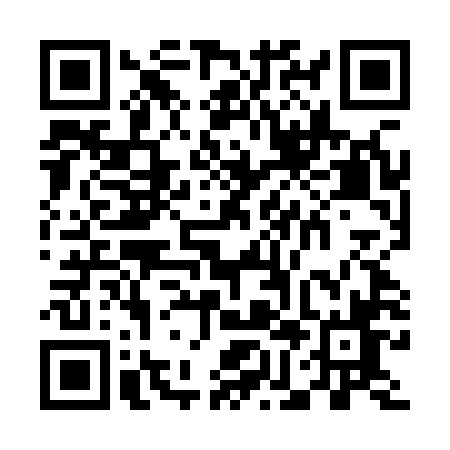 Prayer times for Altenhasslau, GermanyWed 1 May 2024 - Fri 31 May 2024High Latitude Method: Angle Based RulePrayer Calculation Method: Muslim World LeagueAsar Calculation Method: ShafiPrayer times provided by https://www.salahtimes.comDateDayFajrSunriseDhuhrAsrMaghribIsha1Wed3:375:581:205:228:4310:542Thu3:345:571:205:238:4510:573Fri3:315:551:205:238:4611:004Sat3:285:531:205:248:4811:025Sun3:245:511:205:248:4911:056Mon3:215:501:205:258:5111:087Tue3:185:481:205:268:5211:118Wed3:155:461:205:268:5411:149Thu3:115:451:205:278:5511:1710Fri3:085:431:205:278:5711:2011Sat3:055:421:205:288:5811:2312Sun3:045:401:205:289:0011:2613Mon3:035:391:205:299:0111:2814Tue3:035:371:205:309:0211:2815Wed3:025:361:205:309:0411:2916Thu3:025:351:205:319:0511:3017Fri3:015:331:205:319:0711:3018Sat3:015:321:205:329:0811:3119Sun3:005:311:205:329:0911:3120Mon3:005:291:205:339:1111:3221Tue2:595:281:205:339:1211:3322Wed2:595:271:205:349:1311:3323Thu2:595:261:205:349:1511:3424Fri2:585:251:205:359:1611:3425Sat2:585:241:205:359:1711:3526Sun2:585:231:205:369:1811:3627Mon2:575:221:205:369:1911:3628Tue2:575:211:215:379:2111:3729Wed2:575:201:215:379:2211:3730Thu2:565:191:215:389:2311:3831Fri2:565:191:215:389:2411:38